АДМИНИСТРАЦИЯ  ВЕСЬЕГОНСКОГО  МУНИЦИПАЛЬНОГО ОКРУГАТВЕРСКОЙ  ОБЛАСТИП О С Т А Н О В Л Е Н И Ег. Весьегонск30.12.2021                                                                                                                              № 632п о с т а н о в л я е т:1. Внести в муниципальную программу Весьегонского муниципального округа Тверской области «О дополнительных мерах по социальной поддержке населения Весьегонского муниципального округа Тверской области» на 2021-2026 годы, утверждённую постановлением Администрации Весьегонского муниципального округа от 30.12.2020 № 667, следующие изменения:а) в паспорте программы первый и второй абзац раздела «Объемы и источники финансирования муниципальной программы по годам ее реализации  в разрезе подпрограмм» изложить в следующей редакции:	б)главу 3 «Объем финансовых ресурсов, необходимый для реализации подпрограммы» подпрограммы 1 «Социальная поддержка семьи и детей» раздела 3 программы изложить в следующей редакции:«Глава 3.Объем финансовых ресурсов, необходимый для реализации подпрограммы. Общий объем бюджетных ассигнований, выделенный на реализацию подпрограммы 1, составляет 863 000,00рублей.  	Объем бюджетных ассигнований, выделенный на реализацию подпрограммы 1, по годам реализации муниципальной программы в разрезе задач, приведен в таблице 1.Таблица 1.»в) главу 3 «Объем финансовых ресурсов, необходимый для реализации подпрограммы» подпрограммы 2 «Содействие развитию здравоохранения Весьегонского муниципального округа» раздела 3 программы изложить в следующей редакции:«Глава 3. Объем финансовых ресурсов, необходимый для реализации подпрограммы. Общий объем бюджетных ассигнований, выделенный на реализацию подпрограммы 2, составляет 2 959 400,00рублей.  	Объем бюджетных ассигнований, выделенный на реализацию подпрограммы 2, по годам реализации муниципальной программы в разрезе задач, приведен в таблице 2.				Таблица 2г)главу 3 «Объем финансовых ресурсов, необходимый для реализации подпрограммы» подпрограммы 4 «Социальная поддержка ветеранов» раздела 3 программы изложить в следующей редакции:«Глава 3. Объем финансовых ресурсов, необходимый для реализации подпрограммы.Общий объем бюджетных ассигнований, выделенный на реализацию подпрограммы 4, составляет 7 536 140,00рублей.  Объем бюджетных ассигнований, выделенный на реализацию подпрограммы 4, по годам реализации муниципальной программы в разрезе задач, приведен в таблице 4.	Таблица 4.»д) приложение 1 «Характеристика   муниципальной   программы Весьегонского муниципального округа Тверской области «О дополнительных мерах по социальной поддержке населения Весьегонского муниципального округа Тверской области» на 2021-2026 годы изложить в новой редакции (прилагается).2. Обнародовать настоящее постановление на информационных стендах Весьегонского муниципального округа Тверской области и разместить на официальном сайте Администрации Весьегонского муниципального округа Тверской области в информационно-телекоммуникационной сети Интернет.Настоящее постановление вступает в силу после его официального обнародования.Контроль за исполнением настоящего постановления возложить на заместителя Главы Администрации Весьегонского муниципального округа, заведующего отделом культуры  Живописцеву Е.А. Глава Весьегонского 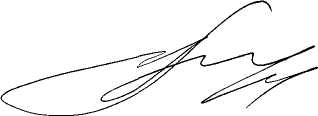  муниципального округа                                                                                           А.В. ПашуковО внесении изменений в постановлениеАдминистрации Весьегонского муниципального округа от 30.12.2020 № 667Объемы и источники финансирования муниципальной программы по годам ее реализации  в разрезе подпрограммФинансирование программы осуществляется за счет средств бюджета округа в следующих объёмах (руб.):Всего по программе – 35 030 440,00, из которых2021 год – 3 950 800,00, в том числе:подпрограмма 1 – 123 000,00подпрограмма 2 – 487 400,00подпрограмма 3 – 2 055 400,00подпрограмма 4 – 1 285 000,00Годы реализации муниципальной программыОбъем бюджетных ассигнований, выделенный на реализацию подпрограммы «Социальная поддержка семьи и детей» (рублей)Объем бюджетных ассигнований, выделенный на реализацию подпрограммы «Социальная поддержка семьи и детей» (рублей)Итого,рублейГоды реализации муниципальной программыЗадача  1«Выявление и поощрение одарённых детей»Задача  2«Социальная поддержка семей с детьми»2021 г.73 000,0050 000,00123 000,002022 г.73 000,0075 000,00148 000,002023 г.73 000,0075 000,00148 000,002024 г.73 000,0075 000,00148 000,002025 г.73 000,0075 000,00148 000,002026 г.73 000,0075 000,00148 000,00Всего, рублей438 000,00425 000,00863 000,00Годы реализации муниципальной программыОбъем бюджетных ассигнований, выделенный на реализацию подпрограммы «Содействие развитию здравоохранения Весьегонского муниципального округа» (рублей)Объем бюджетных ассигнований, выделенный на реализацию подпрограммы «Содействие развитию здравоохранения Весьегонского муниципального округа» (рублей)Итого,рублейГоды реализации муниципальной программыЗадача  1«Привлечение врачей-специалистов с целью улучшения медицинского обслуживания населения»Задача 2 «Привлечение в округ молодых специалистов»2021 г.487 400,000,00487 400,002022 г.494 400,000,00494 400,002023 г.494 400,000,00494 400,002024 г.494 400,000,00494 400,002025 г.494 400,000,00494 400,002026 г.494 400,000,00494 400,00Всего, рублей2 959 400,000,002 959 400,00Годы реализации муниципальной программыОбъем бюджетных ассигнований, выделенный на реализацию подпрограммы «Социальная поддержка ветеранов» (рублей)Объем бюджетных ассигнований, выделенный на реализацию подпрограммы «Социальная поддержка ветеранов» (рублей)Объем бюджетных ассигнований, выделенный на реализацию подпрограммы «Социальная поддержка ветеранов» (рублей)Итого,рублейГоды реализации муниципальной программыЗадача  1«Обеспечение социальной поддержки ветеранам и ветеранским общественным организациям»Задача 2«Ежемесячная выплата пенсий за выслугу лет к страховой пенсии по старости(инвалидности) муниципальным служащим»Задача 3«Социальная поддержка людей, внёсших значительный вклад в развитие территории»2021 г.173800,00787 000,00324 200,001 285 000,002022 г.174 000,00787 000,00292 000,001 126 000,002023 г.174 000,00787 000,00292 000,001 126 000,002024 г.174 000,00787 000,00292 000,001 126 000,002025 г.174 000,00787 000,00292 000,001 126 000,002026 г.174 000,00787 000,00292 000,001 126 000,00Всего, рублей1 043800,003 960 000,001 770340,007 536 140,00